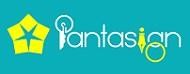 Authorization letter issued by Govt OrganizationToPantasign CA1st Floor Saraswati Plaza Meerut 250001I	Controlling / Administrative Authority/Head of Office/HOD of the                                                  , have understood the requirements of E-Sign/DSC enrolments under provisions of Information Technology Act, and will authorize the employees in line with these requirements. I have enclosed my Id Card /Identity letter issued by the organization/Proof of Association with the organizationName of the Applicant  		  Organization Name  		  Designation		 Identity Details of the Applicant(If Any)		 Office Address		 Office Tel No 	Mobile No. 	Name of the Authorized Signatory	 Designation of Authorized Signatory		Signature of Authorized Signatory: 	    (Seal and Stamped) Date: _ _ /_ _ /_ _ _ _Mobile No. of the Authorized Signatory 	Enclosed: ID card of Authorized signatory / Identity letter Issued by the Organization / Proof of Individual associated with Organization